Aufgabe 12: Rhythmen1. Betrachte die folgenden rhythmischen Figuren.a) Schreibe in den Kasten rechts neben den Noten den Buchstaben des passenden Textes. Verwende jeden Text nur einmal. Du siehst am Anfang ein Beispiel. Ein Lösungswort bleibt übrig.b) Sprich Nr. 1 bis 9 rhythmisch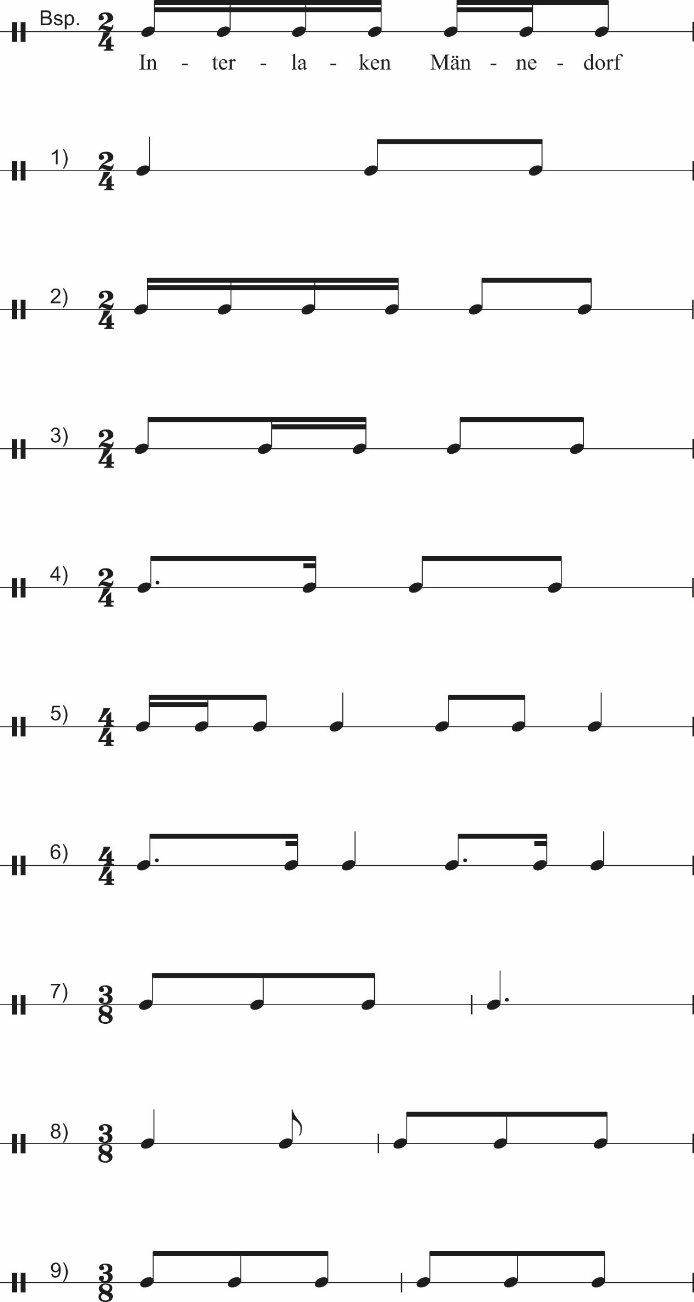 2. Drei Rhythmen mit folgenden Figuren werden dir vorgespielt:Jeder Rhythmus wird 5x gespielt. Gehe folgendermassen vor:1. Mal: Höre nur aufmerksam zu.2. Mal: Höre zu und klatsche anschliessend leise auf deinem Handrücken nach.3. Mal: Höre zu und schreibe den Rhythmus anschliessend auf.4. Mal: Kontrolliere. Wenn du willst, kannst du Wörter oder die Rhythmussprache darunter schreiben.5. Mal: Kontrolliere ein zweites Mal.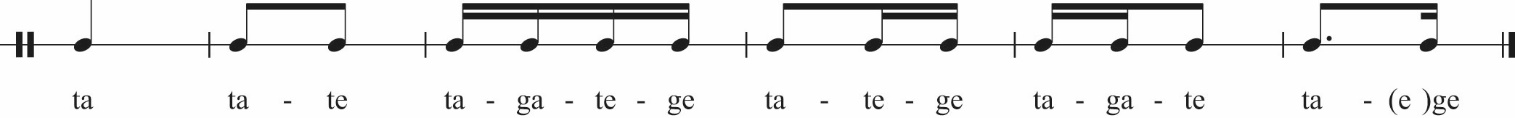 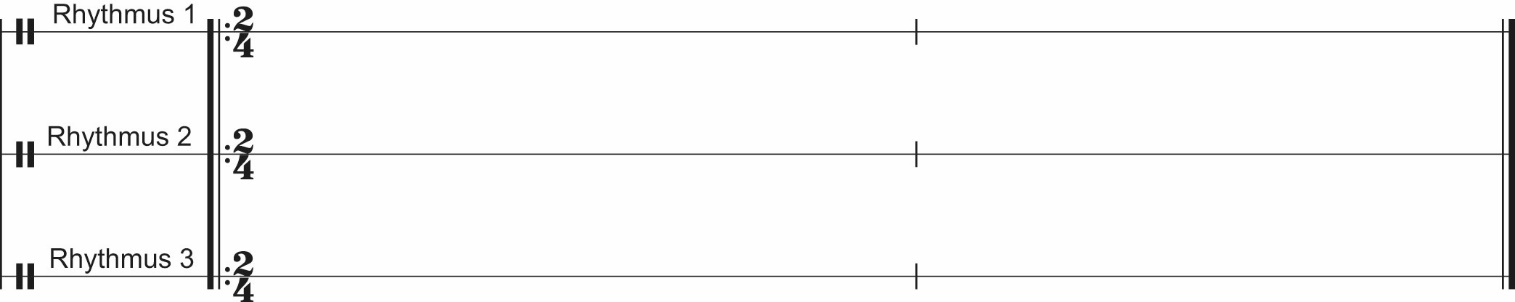 3. Beachte die folgenden Rhythmen:Klatsche oder klopfe die Rhythmen der Lehrperson vor. Du hast je zwei Versuche. Wenn du willst, kannst du vorher die Rhythmussprache oder die Wörter unter die Rhythmen schreiben.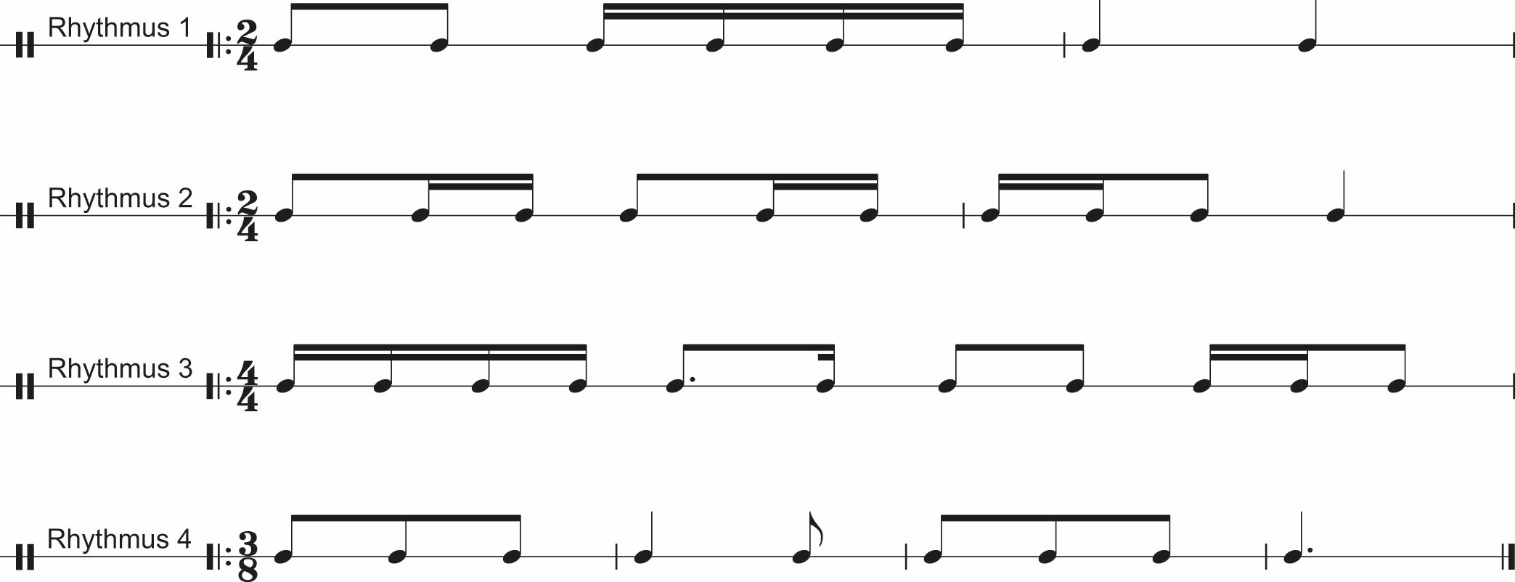 AHüpfe, Schritt, gumpe, schtohBAltstätten AarauCWasserki EishockeyDDa! Ein Kolibri!EAdelboden SurseeFAdliswil Baar Burgdorf ThunGInterlaken MännedorfHBellinzona BrigIGenf BaselJDas ist nicht schwer.KGumpe wotti!